Le Commentaire littéraireTD/ Tartuffe1. La pièce/ Intrigue2. La scène 5 de l’acte IVb. Expliquez les choix de mise en scène à partir des images ci-dessus. c. Qu’a proposé Ariane Mnouchkine en 1995 afin de mettre en lumière l’actualité politique de la pièce de Molière ? Qu’en pensez-vous ? 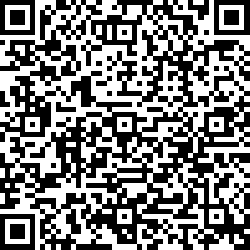 a. Ecoutez l’introduction en prenant des notesb. Visionnez de 10’54 à 12’40c. Quels éléments avez-vous retenus afin de mieux comprendre la scène à commenter ?https://www.facebook.com/100063491144690/videos/4750656811683147/a. Commentez la mise en scène après l’avoir visionnée.Comédie-Française, mise en scène de Jacques Charon, 1973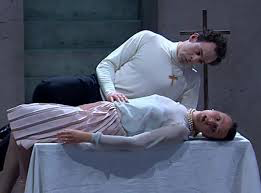 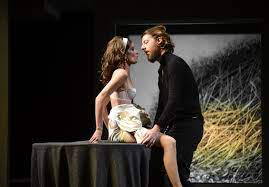 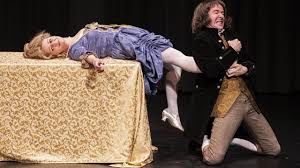 Stéphane Braunschweig, 20082022Denis Marleau et Stéphanie Jasmin, 2016 Matthias Urban, 2022